              Утверждаю:                                                                            Директор СОШ № 34 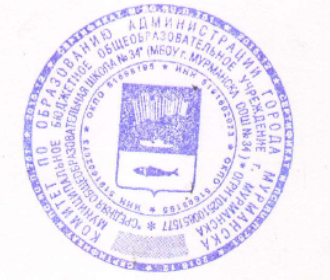 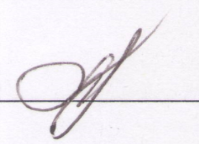 Калинина Л.Л.   01.09.2017 г. Положениео школьном патриотическом проекте «Память и гордость в сердцах поколений»1. Общие положения1.1. Настоящее Положение о  школьном патриотическом проекте регламентирует порядок и  правила реализации проекта. 1.2. Организаторами  проекта являются заместитель директора по ВР Медведева Л.Е. и руководитель детского общественного объединения «ТИС» и  волонтерского клуба «Позитив» Касьянова Л.А.2. Паспорт проекта План мероприятий проектаНаименование проекта Проект по патриотическому воспитанию обучающихся МБОУ г. Мурманска СОШ № 34 «Память и гордость в сердцах поколений» Цель проекта Повышение эффективности патриотического воспитания обучающихся, развитие социальной активности  участников детского общественного объединения школы «ТИС», волонтерского клуба «Позитив».Задачи проекта- Популяризация знаний о героическом прошлом страны.                -   Изучение и освещение жизни людей, тружеников тыла, вклада земляков в Победу над фашизмом через  развитие мотивации к литературно-художественному творчеству.- Расширение  возможностей и доступности участия обучающихся в деятельности детских общественных объединений школы. -   Реализация мероприятий, направленных на сохранение памяти:-  Проведение многолетних школьных патриотических традиций,-  Продолжение работы над школьной книгой Памяти «Мужество. Доблесть. Слава». - Проведение мастер – класса членами волонтерского клуба « Позитив » по изготовлению памятных открыток для подшефных ветеранов.- Участие обучающихся школы в городских, областных конкурсах, акциях, патриотических мероприятиях и др.Краткая характеристика проектных мероприятий Мероприятия распределены по этапам, отражающим основные направления патриотической работы. Каждый этап включает деятельность классных коллективов с 1 по 9-й класс. Работа по проекту предполагает организацию и проведение мероприятий с обучающимися школы, их родителями, с педагогическими работниками, ветеранами. Сроки реализации проектаСентябрь 2017 – май 2018 г.г.Этапы реализации проекта 1 этап – подготовительный – сентябрь 2017 г.2 этап – основной – реализация основных мероприятий – октябрь 2017 – май 2018 г.г.3 этап – заключительный – подведение итогов проекта – май 2018 Участники проектаК участию в реализации проекта приглашаются все желающие ученики школы. Возраст участников 7-15лет.Ожидаемые конечные результаты реализации проектаВ результате реализации проекта предполагается: - создание  книги Памяти в электронном варианте на школьном сайте;- организация работы волонтерского клуба «Позитив» по изготовлению памятных открыток для подшефных ветеранов;- реализация всех запланированных школьных мероприятий;-  активное участие обучающихся школы в городских, областных конкурсах, акциях, мероприятиях, направленных на сохранение Памяти.Дата Название мероприятияСодержание Предполагаемый результатПодготовительный этапПодготовительный этапПодготовительный этапПодготовительный этапСентябрь 2017 г- Утверждение ПоложенияПолучение разрешения на проведение мероприятий в рамках проектаОсновной этапОсновной этапОсновной этапОсновной этапСентябрь 2017Классный час-Акция «Свеча памяти», посвященная международному Дню солидарности в борьбе с терроризмомУрок Мира, гражданственности«Памяти Беслана»Участие 1-9 классов Проведение акцииСентябрь-октябрь 2017Выставка-обзор «День Воинской славы»«Бородинское сражение»Посещение выставки учащимися школыСентябрь  2017 – май 2018Создание отряда Всероссийского детско-юношеского военно-патриотического общественного движения «Юнармия»Подготовка к   вступлению в отряд, принятию присягиСоздание отряда, организация его деятельностиСентябрь 2017 – май 2018Участие отряда «Юнармии» в реализации плана городского гражданско- патриотического проекта «Исторические субботы»Знакомство с планом  городских и школьных мероприятий  Организация  участия в мероприятияхОктябрь 2017Школьная акция «Мы помним! Мы гордимся!», посвящённая 73-й годовщине разгрома немецко-фашистских войск в ЗаполярьеУчастие в городской легкоатлетической эстафете- Уроки мужества «Защитники Заполярья»- Акция «Цветы солдату»                                   - Акция «Поздравь ветерана»                     - Выставка рисунков «Я рисую войну»Оформление фотоотчёта, размещение на сайте школы Октябрь 2017 - май 2018 Сбор информации и фотодокументов о ветеранахПосещение школьного музея «История школы»Продолжение работы над книгой  Памяти (создание ее в электронном варианте)Подготовка экскурсии  членами ДОО «ТИС» на тему «Мы помним  вас, учителя-ветераны войны».Размещение  книги Памяти на школьном сайте Посещение экскурсии всеми классными коллективамиНоябрь 2017 Участие в городской историко-правовой викторине «Законы, которые нас защищают»Участие в городской викторинеКлассные часы «День народного единства»Проведение классных часов в 1-9 классахДекабрь 2017Литературно-музыкальный вечер для ветеранов  и членов семей  погибших при исполнении служебного долгаПодготовка концерта учащимися музыкально- эстетического центраУчастие в мероприятии на базе МРООООИВАСентябрь  2017– май 2018Тематические Уроки мужествак Дням воинской славы, к памятным датам.Участие в конкурсах городского, регионального, Всероссийского, международного уровня Использование видеоматериалов о ВОВ, приглашение подшефных ветеранов войны, труда, членов клуба «Дети военного Мурмана», «Дети прифронтового Мурманска»; посещение музеев Боевой Славы. тематических выставок в музеях города, просмотр спектаклей в ОДТ, ДТЦ, театре КСФ и др.«Прекрасен город за Полярным кругом»,                 «В семье единой мурманчан»,                     «Память не имеет конца»,                «Портрет  мужества»(выставка декоративно-прикладного и художественного творчества)  и др.Изучение истории страны, примеров служения Родине,сотрудничество  с некоммерческим фондом поддержки сотрудников и пенсионеров ФСБ МО «ЩИТ»Участие учащихся в конкурсах, высокая  результативностьОктябрь, декабрь, майШкольная традиция. Поздравление подшефных ветеранов войны и труда с праздниками: День города, День защитников Отечества, День ПобедыИзготовление поздравительных памятных открыток, сувенировОрганизация поздравлений подшефных ветеранов классными коллективами.Январь 2018Урок истории в 9 классе«Вклад тружеников Кольского Севера в оборону Заполярья»Проведение урокаФевраль 2018 Школьная традиция, посвящённая памяти   учителя физкультуры, ветерана Великой Отечественной войны:                     К 75-летию разгрома немецко-фашистских войск в Сталинградской битве:      Урок истории в 9  классеУрок мужества, посвящённый Дню начала контрнаступления советских войск под Сталинградом.Смотр стоя и песни«Мемориал Георгия Михайловича Дмитриева»:- классный час «Памяти Учителя»- спортивные соревнования«Сталинград стал символом Победы»«Слава Сталинграду!»«Посвящается защитникам Отечества»Активное участие учащихся в мероприятияхПроведение урокаПроведение классных часов в 1-9 классахУчастие 5-7 классовПриглашение в состав жюри и в качестве гостей ветеранов Великой Отечественной войны, афганской войны, молодых воиновФевраль 2018Устный журнал  в рамках Часа чтения«Юные герои-антифашисты» Участие 5-6 классовМарт 2018 Урок в 9 классеЛитературный час в рамках Часа чтения  к столетию со дня рождения Б. Полевого«Разгром врага в Заполярье.  Массовый героизм советских людей»«Повесть о настоящем человеке»Сбор материалов, работа над проектамиУчастие обучающихся 5 – 6 классовАпрель 2018 Конкурс-смотр портфолио Подготовка к смотруУчастие в конкурсеМай 2018 Школьная  акция «Мы помним! Мы гордимся!», посвящённая Дню ПобедыУчастие в городских мероприятиях ко Дню Победы                                  Выставка литературы ко Дню ПобедыПодведение итогов.Митинг на братскихмогилах                                      Акция «Поздравь ветерана» Акция «Цветы солдату» - Акция «Бессмертный полк                                   - Инсценировка  «Картинки военного Мурманска»- Легкоатлетическая эстафета.«Никто не забыт, ничто не забыто»Участие обучающихся 7-9 кл.Организация поздравления ветеранов членами волонтёрского клубаВозложение цветов к памятникам защитников Отечества всеми классными коллективамиАктивное участие обучающихся, педагогов, родителейПосещение выставки учащимися школы  